ХХХIII неделя Период: с 27.04.2020 по 30.04.2020                  3-4 годаУтренняя гимнастика№ занятияРекомендуемые упражнения и игры65О. Р. У. с флажками«Помаши флажком». И. п. — ноги слегка расставлены, руки с флажками за спиной. В.: поднять руки вверх, помахать флажками, вернуться в и. п. «Постучи флажком». И. п. — сидя на полу, ноги врозь, руки с флажками на полу. В.: наклониться к ногам, постучать флажками около пяток, сказать «тук-тук», вернуться в и. п. «Ветерок играет». И. п. — ноги шире плеч, руки опущены. В.: поднять руки вверх, наклониться сначала в одну сторону, затем в другую («покачивание на ветру»), вернуться в и. п.«Положи флажок». И. п. — ноги слегка расставлены, руки с флажками у груди. В.: присесть, положить флажки на пол, выпрямиться, сказать: «Нет флажков», присесть, взять флажки, прижать их к груди, сказать: «Вот они!».«Вокруг флажка». И. п. — ноги слегка расставлены, руки согнуты в локтях, флажки на полу. В.: прыжки на двух ногах вокруг флажка.Прокатывание мяча с целью сбить кеглю или игрушку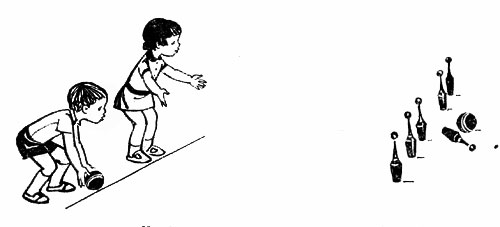 Подлезание под веревкой, не касаясь руками пола 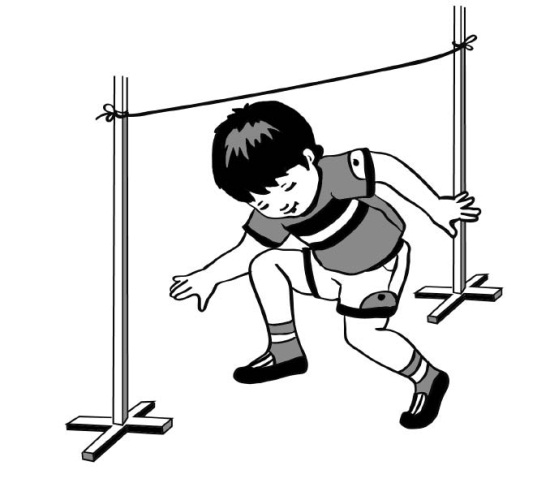 Игра «Поиграем». Ребенок стоит свободно возле взрослого и выполняет движения в соответствии с произносимым им текстом.Выполнять команду указательными пальцами. Руки вверх, вращать кистями («фонарики»). Хлопки в ладоши.Ритм ускоряется.Топать ногами.Ритм ускоряется.	Присесть, руки на пояс.Повороты на месте вокруг себя.66О. Р. У. с флажкамиПрокатывание мяча между предметами, расположенными на расстоянии 50 см друг от друга 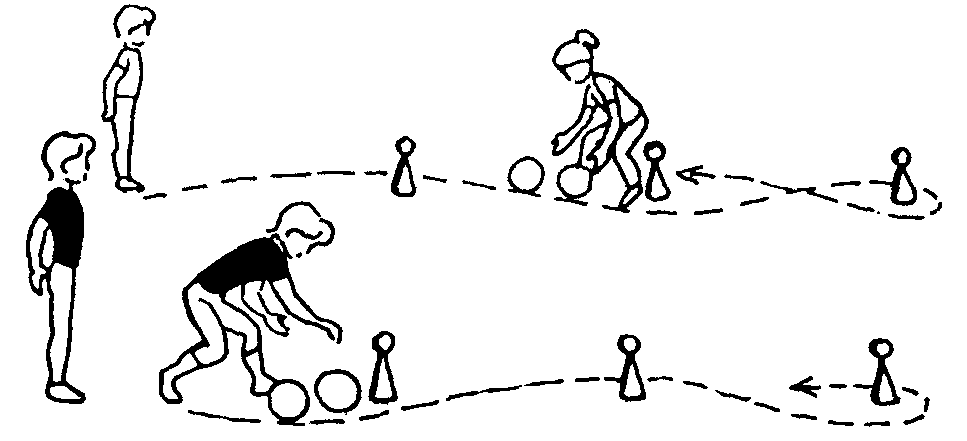 Прыжки на двух ногах с мячом в руках 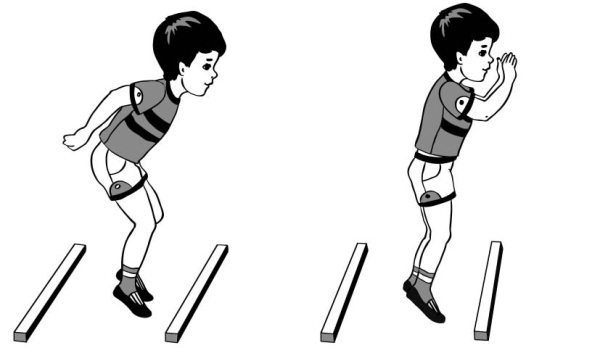 Подвижная игра «Веселые зайчата». Ребенок выполняет движения в соответствии с текстом.Ну-ка дружно все присели, Друг на друга поглядели, Лапками похлопали,Хлоп да хлоп, хлоп да хлоп. Что у зайцев на макушке? Пляшут весело там ушки. Раз подскок, два подскок, Поскакали все в лесок.